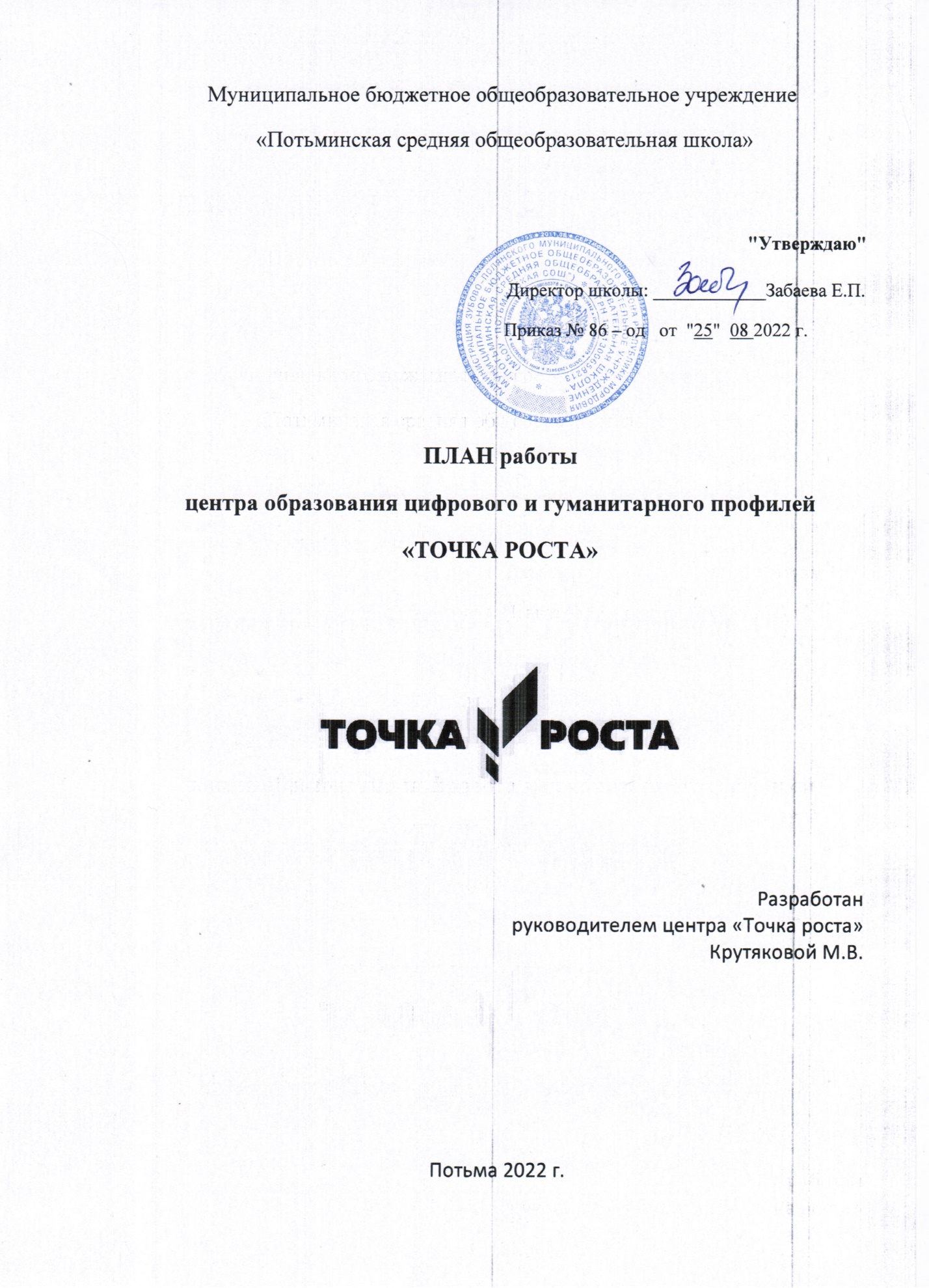 №Содержание деятельностиСроки проведенияОтветственныеОрганизационная работаОрганизационная работаОрганизационная работаОрганизационная работа1Организация набора детей, обучающихся по программам Центра образования цифрового и гуманитарного профилей «Точка роста»СентябрьДиректор – Е.П. ЗабаеваРуководитель центра – М.В. Крутякова2Внесение программ и прикрепление обучающихся в Навигатор.  СентябрьРуководитель центра –  М.В. КрутяковаПедагог ДО – О.Д. Рябчикова 3Утверждение графика работы Центра, расписания занятий в ЦентреАвгуст-СентябрьРуководитель центра – М.В. Крутякова 4Освещение деятельности центра на сайте школы и в соц.сетях ВКВ течение годаРуководитель центра – М.В. Крутякова5Проведения «Дня открытых дверей»СентябрьРуководитель центра – М.В. Крутякова6Круглый стол «Анализ работы за 2022- 2023 учебный год. Планирование работы на 2023 – 2024 учебный год»Май Руководитель центра – М.В. Крутякова, педагоги центраУчебно-воспитательные мероприятияУчебно-воспитательные мероприятияУчебно-воспитательные мероприятияУчебно-воспитательные мероприятия1Всероссийский открытый урок по ОБЖ1 сентябряРуководитель центра – М.В. Крутякова, классные руководители2 Участие во Всероссийской образовательной акции «Урок цифры»Сентябрь-майУчитель информатики – М.В. Крутякова3Единый урок безопасности в сети ИнтернетОктябрьУчитель информатики – М.В. Крутякова4Уроки доброты, посвященныеМеждународному днютолерантностиНоябрьКлассные руководители5Конкурс «Решаем проектныезадачи»Февральучитель технологии – Н.Ф. Казеева6ПроектнаядеятельностьВ течениегодаРуководитель центра – М.В. Крутякова, педагоги школы7Открытые уроки по ОБЖ «Школа выживания человека в ЧС»Мартучитель ОБЖ – Любителев Е.Н.8Школьная научно – практическая конференцияучащихся начальной школы «Мои первые шаги в науку»мартРуководитель центра – М.В. Крутякова, учителя начальных классов9Школьная научно – практическая конференция «Горизонты открытий» дляучащихся 5 – 11 классовмартРуководитель центра – М.В. Крутякова, педагоги школы10Школьная научно – практическая конференция «Моя малая Родина» для уч-ся 1-11 классовфевральРуководитель центра – М.В. Крутякова, педагоги школы11Профориентационные уроки «ПроеКТОриЯ»Сентябрь-майПедагог-организатор – Кяжкина И.И.Внеурочные мероприятияВнеурочные мероприятияВнеурочные мероприятияВнеурочные мероприятия1.Внеурочные занятияВ течение года Педагоги центра2.Работа детского объединения «Российское движение школьников»В течение годаПедагог-организатор3.«Волонтеры России»В течение годаПедагог-организаторСоциокультурные мероприятияСоциокультурные мероприятияСоциокультурные мероприятияСоциокультурные мероприятия1.Всероссийский урок безопасности по ОБЖ1 СентябряРуководитель, классные руководители2. «Директорский урок» беседа старшеклассников с директором школыСентябрьПедагог-организатор3. «Сто вопросов взрослому»Встречи с интересными людьми1 раз в четвертьРуководитель, педагог-организатор4.Шахматный турнирНоябрь, апрельПедагог по шахматам5.Круглый стол «Родители и дети»ФевральРуководитель, психолог6. Благотворительные акции «Свеча памяти», «Сад памяти», «Окна победы», «Чистый поселок»В течение годаПедагог-организатор, классные руководители7. День науки. 5 - 10 классыМартПедагоги центра8. Гагаринский урок«Космос - это мы»АпрельПедагог-организатор9.Всероссийский урок ПобедыМайПедагог-организатор